ПРОЕКТ«ПРАВИЛА ЗЕМЛЕПОЛЬЗОВАНИЯ И ЗАСТРОЙКИ МУНИЦИПАЛЬНОГО ОБРАЗОВАНИЯ «ТИХОНОВКА» БОХАНСКОГО РАЙОНА ИРКУТСКОЙ ОБЛАСТИ» ПОРЯДОК ПРИМЕНЕНИЯ ПРАВИЛ ЗЕМЛЕПОЛЬЗОВАНИЯ И ЗАСТРОЙКИ И ВНЕСЕНИЯ В НИХ ИЗМЕНЕНИЙ(новая редакция)Иркутск 2023Заказчик: Администрация муниципального образования «Тихоновка»Муниципальный контракт № 16 от 18 августа 2023 годаПРОЕКТ«ВНЕСЕНИЕ ИЗМЕНЕНИЙ В ПРАВИЛА ЗЕМЛЕПОЛЬЗОВАНИЯ И ЗАСТРОЙКИ МУНИЦИПАЛЬНОГО ОБРАЗОВАНИЯ «ТИХОНОВКА» БОХАНСКОГО РАЙОНА ИРКУТСКОЙ ОБЛАСТИ» ПОРЯДОК ПРИМЕНЕНИЯ ПРАВИЛ ЗЕМЛЕПОЛЬЗОВАНИЯ И ЗАСТРОЙКИ И ВНЕСЕНИЯ В НИХ ИЗМЕНЕНИЙИркутск 2023СОДЕРЖАНИЕПОРЯДОК ПРИМЕНЕНИЯ ПРАВИЛ ЗЕМЛЕПОЛЬЗОВАНИЯ И ЗАСТРОЙКИ И ВНЕСЕНИЯ В НИХ ИЗМЕНЕНИЙ	5Глава 1. Положения о регулировании землепользования и застройки органами местного самоуправления	5Статья 1. Общие положения	5Статья 2. Состав Правил	7Статья 3. Термины и определения	7Статья 4. Полномочия органов местного самоуправления в области землепользования и застройки	8Статья 5. Комиссия по подготовке Правил	10Статья 6. Открытость и доступность информации о землепользовании и застройке	10Статья 7. Общие положения, относящиеся к ранее возникшим правам	10Статья 8. Использование земельных участков и объектов капитального строительства, не соответствующих Правилам	11Глава 2. Положения об изменении видов разрешенного использования земельных участков и объектов капитального строительства физическими и юридическими лицами	12Статья 9. Виды разрешенного использования земельных участков и объектов капитального строительства	12Статья 10. Изменение видов разрешенного использования земельных участков и объектов капитального строительства физическими и юридическими лицами	13Глава 3. Положения подготовке документации по планировке территории органами местного самоуправления	13Статья 11. Документация по планировке территории	13Статья 12. Общие требования к документации по планировке территории	14Статья 13. Порядок подготовки документации по планировке территории	15Статья 14. Развитие застроенных территорий	18Статья 15. Комплексное освоение территории	18Статья 16. Комплексное освоение территории в целях строительства стандартного жилья	19Статья 17. Комплексное развитие территории по инициативе правообладателей земельных участков и (или) расположенных на них объектов недвижимого имущества	19Статья 18. Комплексное развитие территории по инициативе органа местного самоуправления	20Глава 4. Положения о проведении общественных обсуждений или публичных слушаний по вопросам землепользования и застройки	20Статья 19. Общие положения о проведении общественных обсуждений или публичных слушаний по вопросам землепользования и застройки	20Статья 20. Особенности назначения, организации и проведения общественных обсуждений или публичных слушаний по проекту генерального плана и по проекту внесения в него изменений	21Статья 21. Особенности назначения, организации и проведения общественных обсуждений или публичных слушаний по проекту Правил и по проекту внесения в них изменений	22Статья 22. Особенности назначения, организации и проведения общественных обсуждений или публичных слушаний по вопросу предоставления разрешения на условно разрешенный вид использования земельного участка или объекта капитального строительства	23Статья 23. Особенности назначения, организации и проведения общественных обсуждений или публичных слушаний по вопросу о предоставлении разрешения на отклонение от предельных параметров разрешенного строительства, реконструкции объектов капитального строительства	24Статья 24. Особенности назначения, организации и проведения общественных обсуждений или публичных слушаний по проекту планировки территории и по проекту межевания территории	25Статья 25. Особенности назначения, организации и проведения общественных обсуждений или публичных слушаний по проектам правил благоустройства территорий	26Глава 5. Положения о внесении изменений в правила землепользования и застройки	26Статья 26. Порядок внесения изменений в настоящие Правила	27Глава 6. Общие положения	30Статья 27. Состав и назначение территорий общего пользования	30Статья 28. Принудительное отчуждение земельных участков (изъятие земельных участков) для муниципальных нужд, резервирование земель для муниципальных нужд, установление публичных сервитутов	31Статья 29. Контроль использования земельных участков и объектов капитального строительства	31Статья 30. Ответственность за нарушение Правил	31Статья 31. Вступление в силу настоящих Правил	31ПРАВИЛА ЗЕМЛЕПОЛЬЗОВАНИЯ И ЗАСТРОЙКИ МУНИЦИПАЛЬНОГО ОБРАЗОВАНИЯ «ТИХОНОВКА» БОХАНСКОГО РАЙОНА ИРКУТСКОЙ ОБЛАСТИ»ПОРЯДОК ПРИМЕНЕНИЯ ПРАВИЛ ЗЕМЛЕПОЛЬЗОВАНИЯ И ЗАСТРОЙКИ И ВНЕСЕНИЯ В НИХ ИЗМЕНЕНИЙ. ПОРЯДОК ПРИМЕНЕНИЯ ПРАВИЛ ЗЕМЛЕПОЛЬЗОВАНИЯ И ЗАСТРОЙКИ И ВНЕСЕНИЯ В НИХ ИЗМЕНЕНИЙГлава 1. Положения о регулировании землепользования и застройки органами местного самоуправленияСтатья 1. Общие положения1. Правила землепользования и застройки муниципального образования «Тихоновка» (далее – Правила) приняты в соответствии с Градостроительным кодексом Российской Федерации, Земельным кодексом Российской Федерации, Федеральным законом «Об общих принципах организации местного самоуправления в Российской Федерации», классификатором видов разрешенного использования земельных участков, утвержденным приказом Федеральной службы государственной регистрации, кадастра и картографии от 10.11.2020 г. № П/0412, иными нормативными правовыми актами Российской Федерации, нормативными правовыми актами Иркутской области, Уставом муниципального образования «Тихоновка», иными муниципальными правовыми актами муниципального образования «Тихоновка».2.	Целью регулирования землепользования и застройки органами местного самоуправления является:1)	определение состава и границ территориальных зон;2)	определение видов разрешенного использования земельных участков и объектов капитального строительства;3)	определение предельные (минимальные и (или) максимальные) размеры земельных участков и предельные параметры разрешенного строительства, реконструкции объектов капитального строительства;4)	определение ограничений использования земельных участков и объектов капитального строительства, устанавливаемых в соответствии с законодательством Российской Федерации;5)	установление расчетных показателей минимально допустимого уровня обеспеченности территории объектами коммунальной, транспортной, социальной инфраструктур и расчетные показатели максимально допустимого уровня территориальной доступности указанных объектов для населения в случае, если в границах территориальной зоны, применительно к которой устанавливается градостроительный регламент, предусматривается осуществление деятельности по комплексному и устойчивому развитию территории;6)	соблюдение всеми субъектами градостроительных отношений утвержденных градостроительных регламентов;7)	создание условий по благоустройству территории поселения;8)	учета законных интересов всех субъектов градостроительных отношений;9)	сохранения окружающей среды и объектов культурного наследия;10)	повышения инвестиционной привлекательности территории;11)	обеспечение условий для функционирования и размещения объектов капитального строительства федерального значения, объектов капитального строительства регионального значения, объектов капитального строительства местного значения;12)	обеспечение участие жителей поселения и их объединений в осуществлении градостроительной деятельности, обеспечение свободы такого участия.3. Настоящие Правила предусматривают систему регулирования землепользования и застройки территории, которая основана на градостроительном зонировании на территориальные зоны с установлением для каждой из них градостроительного регламента по видам и предельным параметрам разрешенного использования земельных участков в границах этих территориальных зон, для защиты прав граждан и обеспечения равенства прав физических и юридических лиц в процессе реализации отношений в области землепользования и застройки.4.	Регулирование землепользования и застройки органами местного самоуправления осуществляется путем принятия муниципальных правовых актов.5.	Муниципальные правовые акты, принимаемые в целях регулирование землепользования и застройки, могут как устанавливать либо изменять общеобязательные правила, так и иметь индивидуальный характер.6.	Муниципальные правовые акты, принимаемые в целях регулирование землепользования и застройки, могут содержать, в том числе, следующие решения:1)	по утверждению Правил, в том числе внесения изменений в Правила;2)	по подготовке проекта Правил, в том числе проекта внесения изменений в Правила;3)	по определению порядка проведения публичных слушаний по проекту правил землепользования и застройки, в том числе по проекту внесения изменений в Правила, по предоставлению разрешения на условно разрешенный вид использования земельного участка или объекта капитального строительства, по предоставлению разрешения на отклонение от предельных параметров разрешенного строительства, реконструкции объектов капитального строительства;4)	по установлению требования к составу и порядку деятельности комиссии по подготовке проекта правил землепользования и застройки;5)	о проведении публичных слушаний по проекту Правил, в том числе по проекту внесения изменений в Правила;6)	о предоставлении разрешения на условно разрешенный вид использования или об отказе в предоставлении такого разрешения земельного участка или объекта капитального строительства;7)	о предоставлении разрешения на отклонение от предельных параметров разрешенного строительства, реконструкции объектов капитального строительства или об отказе в предоставлении такого разрешения с указанием причин принятого решения;8)	о подготовке документации по планировке территории, предусматривающей размещение объекта местного значения;9)	о порядке подготовки документации по планировке территории, разрабатываемой на основании решений органов местного самоуправления, а также в иных случаях, предусмотренных законодательством;10)	о порядке принятия решения об утверждении документации по планировке территории в случаях, установленных законодательством о градостроительной деятельности;11)	о порядке организации и проведения публичных слушаний по проекту планировки территории и проекту межевания территории;12)	об утверждении документации по планировке территории или об отклонении такой документации и о направлении ее в орган местного самоуправления на доработку с учетом указанных протокола публичных слушаний по проекту планировки территории и проекту межевания территории и заключения о результатах публичных слушаний.13)	о развитии застроенной территории;14)	о проведении аукциона на право заключить договор о развитии застроенной территории;15)	о проведении аукциона на право заключения договора об освоении территории в целях строительства жилья экономического класса или договора о комплексном освоении территории в целях строительства жилья экономического класса;16)	о комплексном развитии территории по инициативе органа местного самоуправления;17)	о проведении аукциона на право заключения договора о комплексном развитии территории по инициативе органа местного самоуправления.7.	Муниципальные правовые акты, принимаемые в целях регулирование землепользования и застройки, не могут противоречить настоящим Правилам.8. При подготовке правил землепользования и застройки в части установления границ территориальных зон и градостроительных регламентов должна быть обеспечена возможность размещения на территориях поселения предусмотренных документами территориального планирования объектов федерального значения, объектов регионального значения, объектов местного значения (за исключением линейных объектов).9. Настоящие Правила обязательны для исполнения всеми субъектами градостроительных отношений.Статья 2. Состав ПравилПравила включают в себя:«Порядок применения Правил землепользования и застройки муниципального образования и внесения в них изменений»; «Градостроительные регламенты»; «Карта градостроительного зонирования», «Фрагмент карты  градостроительного зонирования в  границах населенных пунктов»;«Карта зон с особыми условиями использования территории»;«Фрагмент карты зон с особыми условиями использования территории».Статья 3. Термины и определенияДля целей Правил используются следующие определения и термины:2) мансардный этаж (мансарда) - верхний этаж в чердачном пространстве, фасад которого, как правило, полностью или частично образован крышей. Используется для жилья, хозяйственных целей и (или) учреждений общественного назначения.3) этажность - количество надземных этажей, в том числе технического этажа, мансардного, а также цокольного этажа, если верх его перекрытия находится выше средней планировочной отметки земли не менее чем 2 м;4) количество этажей - количество всех этажей, включая подземный, подвальный, цокольный, надземный, технический, мансардный;5) этаж - часть пространства здания между двумя горизонтальными перекрытиями (между полом и потолком), где располагаются помещения с высотой не менее 1,8 м;6) высота здания, строения, сооружения – вертикальный линейный размер от наивысшей проектной отметки земли до наивысшей отметки конструктивного элемента здания: парапет плоской кровли; карниз, конек или фронтон скатной крыши; купол; шпиль; башня. Крышные антенны, молниеотводы и другие инженерные устройства не учитываются;7) жилищная обеспеченность – площадь жилого дома или квартиры в расчете на одного человека. Норма жилищной обеспеченности принимается согласно 
СП 42.13330.2011;8) стоянка автомобилей - здание, сооружение (часть здания, сооружения) или специальная открытая площадка, предназначенная для хранения (стоянки) преимущественно легковых автомобилей и других мототранспортных средств (мотоциклов, мотороллеров, мотоколясок, мопедов, скутеров), которые могут быть: встроенными, встроенно-пристроенными, отдельно стоящими, пристроенными, подземными; наземными закрытого типа; плоскостными открытого типа; открытого типа; модульными быстровозводимыми; плавучими (дебаркадерными); механизированными; полумеханизированными; обвалованными; перехватывающими;9) велопарковка - место для длительной стоянки (более часа) или хранения велосипедов, оборудованное специальными конструкциями.10) велосипедная стоянка - место для кратковременной стоянки (до одного часа) велосипедов, оборудованное стойками или другими специальными конструкциями для обеспечения сохранности велосипедов.11) плотность жилой застройки - суммарная поэтажная площадь наземной части жилого здания с встроенно-пристроенными нежилыми помещениями в габаритах наружных стен, приходящаяся на единицу территории участка жилой, смешанной жилой застройки.12) площадки в составе придомовой территории – могут включать в себя территории: для игр детей дошкольного и младшего школьного возраста, для отдыха взрослого населения, для занятий физкультурой, для хозяйственных целей и выгула собак.Иные понятия, употребляемые в настоящих Правилах, применяются в значениях, используемых в федеральном законодательстве.Статья 4. Полномочия органов местного самоуправления в области землепользования и застройки1. Органами местного самоуправления, осуществляющими полномочия по регулированию землепользования и застройки на территории муниципального образования «Тихоновка», являются:1) Глава сельского поселения – глава администрации муниципального образования «Тихоновка»;2) Представительный орган муниципального образования «Тихоновка» - Дума муниципального образования «Тихоновка»;3) Исполнительно-распорядительный орган муниципального образования «Тихоновка» - администрация муниципального образования «Тихоновка».2. Дума муниципального образования «Тихоновка» осуществляет следующие полномочия по регулированию землепользования и застройки:1) утверждение Правил;2) утверждение внесения изменений в Правила;3) принятие решения о развитии застроенной территории;4) утверждение местных нормативов градостроительного проектирования;5) принятие решения о резервировании и изъятии земельных участков для муниципальных нужд;6) осуществление иных полномочий по регулированию землепользования и застройки, отнесенных к компетенции Думы муниципального образования «Тихоновка» федеральными законами, законами Иркутской области, Уставом муниципального образования «Тихоновка».3. Глава сельского поселения – глава администрации муниципального образования «Тихоновка» осуществляет следующие полномочия по регулированию землепользования и застройки:1) принятие решений о проведении публичных слушаний по проекту Правил и внесения в них изменений;2) принятие решения о подготовке проекта Правил;3) принятие решения о подготовке проекта внесения изменений в Правила;4) утверждение состава и порядка деятельности комиссии по подготовке проекта Правил;5) обеспечение опубликования сообщения о принятии решения о подготовке проекта Правил и внесения в него изменений в порядке, установленном для официального опубликования муниципальных правовых актов, иной официальной информации;6) принятие решения о направлении проекта Правил в представительный орган местного самоуправления или об отклонении проекта Правил и о направлении его на доработку с указанием даты его повторного представления;7) принятие решения о комплексном развитии территории по инициативе органа местного самоуправления;8) осуществление иных полномочий по регулированию землепользования и застройки, отнесенных к компетенции главы сельского поселения – главы администрации муниципального образования «Тихоновка» федеральными законами, законами Иркутской области, Уставом муниципального образования «Тихоновка» и настоящими Правилами.5. Администрация муниципального образования «Тихоновка» осуществляет полномочия по регулированию землепользования и застройки, отнесенные к ее компетенции федеральными и областными законами, Уставом муниципального образования «Тихоновка», муниципальными правовыми актами муниципального образования «Тихоновка» и настоящими Правилами.Статья 5. Комиссия по подготовке Правил1. Комиссия по подготовке Правил землепользования и застройки (далее - Комиссия) является коллегиальным органом при администрации муниципального образования «Тихоновка», образованным в целях регулирования землепользования и застройки на основе градостроительного зонирования территории муниципального образования «Тихоновка».2. Комиссия осуществляет свою деятельность в соответствии с Градостроительным кодексом Российской Федерации, Законом Иркутской области от 23.07.2008  № 59-ОЗ «О градостроительной деятельности в Иркутской области», Уставом муниципального образования «Тихоновка», иными нормативными правовыми актами, а также согласно Положению о Комиссии, утверждённому главой муниципального образования «Тихоновка».Статья 6. Открытость и доступность информации о землепользовании и застройке1. Настоящие Правила, включая все входящие в их состав картографические и иные документы, являются открытыми для всех граждан и юридических лиц, а также должностных лиц.2. Администрация муниципального образования обеспечивает возможность ознакомления с настоящими Правилами путем:опубликования Правил в порядке, предусмотренном Уставом муниципального образования «Тихоновка» для опубликования нормативно-правовых актов;размещения Правил на официальном сайте муниципального образования в сети Интернет;направления Правил в уполномоченный на размещение в государственной информационной системе обеспечения градостроительной деятельности орган исполнительной власти Иркутской области, в течение пяти рабочих дней со дня принятия настоящих Правил или внесения изменений в настоящие Правила;создания условий для ознакомления с настоящими Правилами в полном комплекте входящих в их состав картографических и иных документов.Статья 7. Общие положения, относящиеся к ранее возникшим правам1. Принятые до введения в действие Правил, нормативные правовые акты муниципального образования «Тихоновка» по вопросам землепользования и застройки применяются в части, не противоречащей Правилам.2. Разрешения на строительство, реконструкцию, выданные физическим и юридическим лицам до вступления в силу Правил, являются действительными.3. Разрешенные виды использования земельных участков и объектов капитального строительства, существовавшие на законных основаниях до вступления в силу Правил или до вступления в силу изменений в настоящие Правила, являются не соответствующими Правилам и используются в соответствии статьи 7 Правил, в случаях, когда:1) имеют вид, виды разрешенного использования, которые не поименованы как разрешенные для соответствующих территориальных зон;2) имеют вид, виды разрешенного использования, которые поименованы как разрешенные для соответствующих территориальных зон, но расположены в санитарно-защитных зонах, водоохранных зонах, территориях, подверженных риску возникновения чрезвычайных ситуаций природного и техногенного характера и воздействия их последствий, в пределах которых не предусмотрено размещение соответствующих объектов согласно настоящим Правилам;3) имеют параметры меньше (площадь и линейные размеры земельных участков, отступы построек от границ участка) или больше (плотность застройки - высота/этажность построек, процент застройки) значений, установленных настоящими Правилами применительно к соответствующим зонам.Отношения по поводу самовольного занятия земельных участков, самовольного строительства и самовольных построек регулируются гражданским и земельным законодательством.Статья 8. Использование земельных участков и объектов капитального строительства, не соответствующих Правилам1. Разрешенное использование земельных участков и объектов капитального строительства, указанное в пункте 3 статьи 5 настоящих Правил, а также ставшее не соответствующим после внесения изменений в настоящие Правила, может существовать и использоваться без установления срока их приведения в соответствие с настоящими Правилами.Исключение составляет не соответствующее одновременно и настоящим Правилам, и обязательным нормативам, стандартам разрешенное использование, существование и использование которого опасно для жизни и здоровья человека, для окружающей среды, объектов культурного наследия (памятников истории и культуры). Применительно к этим случаям, в соответствии с федеральными законами, может быть наложен запрет на продолжение их использования.2. Все изменения не соответствующего настоящим Правилам вида (видов) разрешенного использования осуществляются путем изменения видов их разрешенного использования, интенсивности их использования, строительных параметров и производятся только в направлении приведения их в соответствие с настоящими Правилами.Не допускается увеличивать площадь и строительный объем объектов капитального строительства, указанных в подпунктах 1, 2 пункта 3 статьи 6 настоящих Правил. Также не допускается увеличивать объемы и интенсивность производственной деятельности без приведения используемой технологии в соответствие с требованиями безопасности: экологическими, санитарно-гигиеническими, противопожарными, гражданской обороны и предупреждения чрезвычайных ситуаций, иными требованиями безопасности, устанавливаемыми техническими регламентами.Указанные в подпункте 3 пункта 3 статьи 6 настоящих Правил земельные участки и объекты капитального строительства, не соответствующие настоящим Правилам по строительным параметрам (строения, затрудняющие или блокирующие возможность прохода, проезда, имеющие превышение площади и высоты по сравнению с разрешенными пределами, и т.д.), поддерживаются и используются при условии, что эти действия не увеличивают степень несоответствия этих объектов настоящим Правилам. Действия по отношению к указанным объектам капитального строительства, выполняемые на основе разрешений на строительство, должны быть направлены на устранение несоответствия таких объектов настоящим Правилам.Несоответствующий вид разрешенного использования земельных участков и объектов капитального строительства не может быть изменен на иной не соответствующий настоящим Правилам вид разрешенного использования.Глава 2. Положения об изменении видов разрешенного использования земельных участков и объектов капитального строительства физическими и юридическими лицамиСтатья 9. Виды разрешенного использования земельных участков и объектов капитального строительства1. Разрешенное использование земельных участков и объектов капитального строительства может быть следующих видов:1) основные виды разрешенного использования;2) условно разрешенные виды использования;3) вспомогательные виды разрешенного использования, допустимые только в качестве дополнительных по отношению к основным видам разрешенного использования и условно разрешенным видам использования и осуществляемые совместно с ними.2. Виды разрешенного использования земельных участков и объектов капитального строительства устанавливаются применительно к каждой территориальной зоне.2.1. Установление основных видов разрешенного использования земельных участков и объектов капитального строительства является обязательным применительно к каждой территориальной зоне, в отношении которой устанавливается градостроительный регламент.3. Наличие вида разрешенного использования земельных участков и объектов капитального строительства, в числе указанных в градостроительном регламенте в составе условно разрешенных, означает, что для его применения необходимо получение специального разрешения. Предоставление указанного разрешения осуществляется в порядке, предусмотренном Градостроительным кодексом Российской Федерации.4. Наличие вида разрешенного использования земельных участков и объектов капитального строительства в составе указанных в градостроительном регламенте вспомогательных видов разрешенного использования означает, что его применение возможно только в качестве дополнительного по отношению к основным или условно разрешенным видам использования и осуществляется совместно с ними на территории одного земельного участка.5. Основные и вспомогательные виды разрешенного использования земельных участков и объектов капитального строительства правообладателями земельных участков и объектов капитального строительства, за исключением органов государственной власти, органов местного самоуправления, государственных и муниципальных учреждений, государственных и муниципальных унитарных предприятий, выбираются самостоятельно, без дополнительных разрешений и согласований.6. В случае если условно разрешенный вид использования земельного участка или объекта капитального строительства включен в градостроительный регламент в установленном для внесения изменений в настоящие Правила порядке после проведения публичных слушаний по инициативе физического или юридического лица, заинтересованного в предоставлении разрешения на условно разрешенный вид использования, решение о предоставлении разрешения на условно разрешенный вид использования такому лицу принимается без проведения публичных слушаний.Статья 10. Изменение видов разрешенного использования земельных участков и объектов капитального строительства физическими и юридическими лицами1. Изменение одного вида разрешенного использования земельных участков и объектов капитального строительства на другой вид такого использования осуществляется в соответствии с градостроительными регламентами при условии соблюдения требований технических регламентов и действующего законодательства.2. Решения об изменении одного вида разрешенного использования земельных участков и объектов капитального строительства, расположенных на землях, на которые действие градостроительных регламентов не распространяется или для которых градостроительные регламенты не устанавливаются, на другой вид такого использования принимаются в соответствии с федеральными законами.3. Предоставление разрешения на условно разрешенный вид использования земельного участка или объекта капитального строительства осуществляется в порядке, установленном статьей 39 Градостроительного кодекса Российской Федерации.Глава 3. Положения о подготовке документации по планировке территории органами местного самоуправленияСтатья 11. Документация по планировке территории1. Подготовка документации по планировке территории осуществляется в целях обеспечения устойчивого развития территорий, в том числе выделения элементов планировочной структуры, установления границ земельных участков, установления границ зон планируемого размещения объектов капитального строительства.2. Подготовка документации по планировке территории в целях размещения объектов капитального строительства применительно к территории, в границах которой не предусматривается осуществление деятельности по комплексному и устойчивому развитию территории, не требуется, за исключением случаев, указанных в п. 3 настоящей статьи.3. Подготовка документации по планировке территории в целях размещения объекта капитального строительства является обязательной в следующих случаях:1) необходимо изъятие земельных участков для государственных или муниципальных нужд в связи с размещением объекта капитального строительства федерального, регионального или местного значения;2) необходимы установление, изменение или отмена красных линий;3) необходимо образование земельных участков в случае, если в соответствии с земельным законодательством образование земельных участков осуществляется только в соответствии с проектом межевания территории;4) размещение объекта капитального строительства планируется на территориях двух и более муниципальных образований, имеющих общую границу (за исключением случая, если размещение такого объекта капитального строительства планируется осуществлять на землях или земельных участках, находящихся в государственной или муниципальной собственности, и для размещения такого объекта капитального строительства не требуются предоставление земельных участков, находящихся в государственной или муниципальной собственности, и установление сервитутов);5) планируются строительство, реконструкция линейного объекта (за исключением случая, если размещение линейного объекта планируется осуществлять на землях или земельных участках, находящихся в государственной или муниципальной собственности, и для размещения такого линейного объекта не требуются предоставление земельных участков, находящихся в государственной или муниципальной собственности, и установление сервитутов). Правительством Российской Федерации могут быть установлены иные случаи, при которых для строительства, реконструкции линейного объекта не требуется подготовка документации по планировке территории.6) планируется размещение объекта капитального строительства, не являющегося линейным объектом, и необходимых для обеспечения его функционирования объектов капитального строительства в границах особо охраняемой природной территории или в границах земель лесного фонда.4. Видами документации по планировке территории являются:1) проект планировки территории;2) проект межевания территории.5. Применительно к территории, в границах которой не предусматривается осуществление деятельности по комплексному и устойчивому развитию территории, а также не планируется размещение линейных объектов, допускается подготовка проекта межевания территории без подготовки проекта планировки территории в целях, предусмотренных Градостроительным кодексом Российской Федерации.6. Проект планировки территории является основой для подготовки проекта межевания территории, за исключением случаев, предусмотренных п. 5 настоящей статьи. Подготовка проекта межевания территории осуществляется в составе проекта планировки территории или в виде отдельного документа.Статья 12. Общие требования к документации по планировке территории1. Подготовка документации по планировке территории осуществляется в отношении выделяемых проектом планировки территории одного или нескольких смежных элементов планировочной структуры, определенных правилами землепользования и застройки территориальных зон и (или) установленных схемами территориального планирования муниципальных районов, генеральными планами поселений функциональных зон.2. При подготовке документации по планировке территории до установления границ зон с особыми условиями использования территории учитываются размеры этих зон и ограничения по использованию территории в границах таких зон, которые устанавливаются в соответствии с законодательством Российской Федерации.3. Подготовка графической части документации по планировке территории осуществляется:1) в соответствии с системой координат, используемой для ведения Единого государственного реестра недвижимости;2) с использованием цифровых топографических карт, цифровых топографических планов, требования к которым устанавливаются уполномоченным федеральным органом исполнительной власти.Статья 13. Порядок подготовки документации по планировке территории1.	Решение о подготовке документации по планировке территории, за исключением случаев, указанных в пункте 2 настоящей статьи, принимается органом местного самоуправления по инициативе органов местного самоуправления либо на основании предложений физических или юридических лиц о подготовке документации по планировке территории. 1.1. В случае подготовки документации по планировке территории заинтересованными лицами, а именно:1) лицами, с которыми заключены договоры о развитии застроенной территории, договоры о комплексном освоении территории, в том числе в целях строительства стандартного жилья, договоры о комплексном развитии территории по инициативе органа местного самоуправления;2) лицами, указанными в части 3 статьи 46.9 Градостроительного кодекса Российской Федерации;3) правообладателями существующих линейных объектов, подлежащих реконструкции, в случае подготовки документации по планировке территории в целях их реконструкции;4) субъектами естественных монополий, организациями коммунального комплекса в случае подготовки документации по планировке территории для размещения объектов федерального значения, объектов регионального значения, объектов местного значения;  принятие органом местного самоуправления поселения решения о подготовке документации по планировке территории не требуется.2. Уполномоченные федеральные органы исполнительной власти принимают решение о подготовке документации по планировке территории, обеспечивают подготовку документации по планировке территории и утверждают документацию по планировке территории, предусматривающую размещение объектов федерального значения и иных объектов капитального строительства, размещение которых планируется на территориях двух и более субъектов Российской Федерации, в том числе на территории закрытого административно-территориального образования, границы которого не совпадают с границами субъектов Российской Федерации, за исключением случая, указанного в п. 2.1 настоящей статьи.В случае отказа в согласовании документации по планировке территории одного или нескольких органов местного самоуправления муниципальных районов, на территориях которых планируются строительство, реконструкция объекта местного значения муниципального района, утверждение документации по планировке территории осуществляется уполномоченным органом исполнительной власти субъекта Российской Федерации с учетом результатов рассмотрения разногласий согласительной комиссией, состав и порядок работы которой устанавливаются Правительством Российской Федерации.В случае отказа в согласовании документации по планировке территории одним или несколькими органами местного самоуправления поселений, на территориях которых планируются строительство, реконструкция объекта местного значения поселения, утверждение документации по планировке территории осуществляется уполномоченным органом местного самоуправления муниципального района с учетом результатов рассмотрения разногласий согласительной комиссией, состав и порядок работы которой устанавливаются Правительством Российской Федерации.2.1. Принятие решения о подготовке документации по планировке территории, обеспечение подготовки документации по планировке территории и утверждение документации по планировке территории, предусматривающей размещение объекта регионального значения, финансирование строительства, реконструкции которого осуществляется полностью за счет средств бюджета субъекта Российской Федерации и размещение которого планируется на территориях двух и более субъектов Российской Федерации, имеющих общую границу, осуществляются органом исполнительной власти субъекта Российской Федерации, за счет средств бюджета которого планируется финансировать строительство, реконструкцию такого объекта, по согласованию с иными субъектами Российской Федерации, на территориях которых планируются строительство, реконструкция объекта регионального значения. Предоставление согласования или отказа в согласовании документации по планировке территории органу исполнительной власти субъекта Российской Федерации, за счет средств бюджета которого планируется финансировать строительство, реконструкцию такого объекта, осуществляется органами исполнительной власти субъектов Российской Федерации, на территориях которых планируются строительство, реконструкция такого объекта, в течение двадцати рабочих дней со дня поступления им указанной документации.3. Подготовка документации по планировке территории осуществляется уполномоченными органами исполнительной власти, органами местного самоуправления самостоятельно, подведомственными указанным органам государственными, муниципальными (бюджетными или автономными) учреждениями либо привлекаемыми ими на основании государственного или муниципального контракта, заключенного в соответствии с законодательством Российской Федерации о контрактной системе в сфере закупок товаров, работ, услуг для обеспечения государственных и муниципальных нужд, иными лицами, за исключением случаев, предусмотренных п. 1.1. настоящей статьи. Подготовка документации по планировке территории, в том числе предусматривающей размещение объектов федерального значения, объектов регионального значения, объектов местного значения, может осуществляться физическими или юридическими лицами за счет их средств.3. Указанное в п.1 настоящей статьи решение подлежит опубликованию в порядке, установленном для официального опубликования муниципальных правовых актов, иной официальной информации, в течение трех дней со дня принятия такого решения и размещается на официальном сайте муниципального образования «Тихоновка»  в сети «Интернет».4. Со дня опубликования решения о подготовке документации по планировке территории физические или юридические лица вправе представить в администрацию муниципального образования «Тихоновка» свои предложения о порядке, сроках подготовки и содержании документации по планировке территории.4.1. Заинтересованные лица, указанные в п. 1.1 статьи, осуществляют подготовку документации по планировке территории в соответствии с требованиями, указанными в части 10 статьи 45 Градостроительного кодекса Российской Федерации, и направляют ее для утверждения в орган местного самоуправления поселения.5. Администрация муниципального образования «Тихоновка» осуществляет проверку документации по планировке территории на соответствие требованиям, установленным ч. 10 ст. 45 Градостроительного кодекса Российской Федерации. По результатам проверки администрация муниципального образования «Тихоновка» принимает соответствующее решение о направлении документации по планировке территории главе муниципального образования «Тихоновка» или об отклонении такой документации и о направлении ее на доработку.6. Проекты планировки территории и проекты межевания территории, решение об утверждении которых принимается главой муниципального образования «Тихоновка»,  до их утверждения подлежат обязательному рассмотрению на публичных слушаниях.7. Публичные слушания по проекту планировки территории и проекту межевания территории не проводятся, если они подготовлены в отношении:1) территории, в границах которой в соответствии с правилами землепользования и застройки предусматривается осуществление деятельности по комплексному и устойчивому развитию территории;2) территории в границах земельного участка, предоставленного садоводческому или огородническому некоммерческому товариществу для ведения садоводства или огородничества;3) территории для размещения линейных объектов в границах земель лесного фонда.8. Заключение о результатах публичных слушаний по проекту планировки территории и проекту межевания территории подлежит опубликованию в порядке, установленном для официального опубликования муниципальных правовых актов, иной официальной информации, и размещается на официальном сайте муниципального образования «Тихоновка» в сети «Интернет».9. Администрация муниципального образования «Тихоновка» направляет главе муниципального образования «Тихоновка» подготовленную документацию по планировке территории, протокол публичных слушаний по проекту планировки территории и проекту межевания территории и заключение о результатах публичных слушаний не позднее чем через пятнадцать дней со дня проведения публичных слушаний.10. Глава муниципального образования «Тихоновка» с учетом протокола публичных слушаний по проекту планировки территории и проекту межевания территории и заключения о результатах публичных слушаний принимает решение об утверждении документации по планировке территории или об отклонении такой документации и о направлении на доработку с учетом указанных протокола и заключения.11. Основанием для отклонения документации по планировке территории, подготовленной лицами, указанными в п. 1 настоящей статьи, и направления ее на доработку является несоответствие такой документации требованиям, указанным в части 10 статьи 45 Градостроительного кодекса Российской Федерации. В иных случаях отклонение представленной такими лицами документации по планировке территории не допускается.12. Утвержденная документация по планировке территории (проекты планировки территории и проекты межевания территории) подлежит опубликованию в порядке, установленном для официального опубликования муниципальных правовых актов, иной официальной информации, в течение семи дней со дня утверждения указанной документации и размещается на официальном сайте муниципального образования «Тихоновка» в сети «Интернет».Статья 14. Развитие застроенных территорий1. Развитие застроенных территорий осуществляется в границах элемента планировочной структуры (квартала, микрорайона) или его части (частей), в границах смежных элементов планировочной структуры или их частей.2. Решение о развитии застроенной территории принимается Думой муниципального образования «Тихоновка» по инициативе органа государственной власти Иркутской области, администрации муниципального образования «Тихоновка», физических или юридических лиц при наличии градостроительного регламента, а также региональных и местных нормативов градостроительного проектирования.3. Развитие застроенных территорий осуществляется на основании договора о развитии застроенной территории, заключенного с победителем открытого аукциона на право заключить такой договор в соответствии с Градостроительным кодексом Российской Федерации.Статья 15. Комплексное освоение территории1. Комплексное освоение территории включает в себя подготовку документации по планировке территории, образование земельных участков в границах данной территории, строительство на земельных участках в границах данной территории объектов транспортной, коммунальной и социальной инфраструктур, а также иных объектов в соответствии с документацией по планировке территории.2. Комплексное освоение территории осуществляется на основании договора о комплексном освоении территории, заключенного с юридическим лицом, признанным победителем аукциона на право заключения договора аренды земельного участка, или юридическим лицом, подавшим единственную заявку на участие в этом аукционе, или заявителем, признанным единственным участником такого аукциона, или единственным принявшим участие в аукционе его участником, в соответствии с Градостроительным кодексом Российской Федерации.Статья 16. Комплексное освоение территории в целях строительства стандартного жилья1. Комплексное освоение территории в целях строительства стандартного жилья при отсутствии документации по планировке территории включает в себя разработку такой документации.2. Комплексное освоение территории в целях строительства стандартного жилья осуществляется на основании договора о комплексном освоении территории в целях строительства стандартного жилья, заключенным с победителем аукциона на право заключения данного договора или лицом, подавшим единственную заявку на участие в этом аукционе, или заявителем, признанным единственным участником такого аукциона, или единственным принявшим участие в аукционе его участником, или с участником аукциона, который сделал предпоследнее предложение о цене предмета аукциона в случае уклонения от заключения договора победителя аукциона, в порядке и на условиях, которые предусмотрены Градостроительным кодексом Российской Федерации.Статья 17. Комплексное развитие территории по инициативе правообладателей земельных участков и (или) расположенных на них объектов недвижимого имущества1. Комплексное развитие территории по инициативе правообладателей земельных участков и (или) расположенных на них объектов недвижимого имущества (далее также - комплексное развитие территории по инициативе правообладателей) является одним из видов деятельности по комплексному и устойчивому развитию территории.2. Комплексному развитию по инициативе правообладателей подлежит территория, в границах которой находятся земельные участки и (или) расположенные на них объекты недвижимого имущества, находящиеся как в государственной, муниципальной собственности (в том числе предоставленные в соответствии с земельным законодательством Российской Федерации третьим лицам), так и в собственности физических или юридических лиц.3. Комплексное развитие территории по инициативе правообладателей осуществляется на основании договоров о комплексном развитии территории, заключаемых органами местного самоуправления с правообладателями земельных участков и (или) расположенных на них объектов недвижимого имущества. В случае, если комплексное развитие территории по инициативе правообладателей осуществляется двумя и более правообладателями, правообладатели заключают соглашение о разграничении обязанностей по осуществлению мероприятий по комплексному развитию территории по инициативе правообладателей.Условия и порядок заключения договора (соглашения) предусмотрены Градостроительным кодексом Российской Федерации.Статья 18. Комплексное развитие территории по инициативе органа местного самоуправления1. Комплексное развитие территории по инициативе органа местного самоуправления является одним из видов деятельности по комплексному и устойчивому развитию территории.2. Решение о комплексном развитии территории по инициативе органа местного самоуправления принимается уполномоченным органом местного самоуправления поселения при наличии правил землепользования и застройки, предусматривающих территории, в границах которых допускается осуществление деятельности по комплексному и устойчивому развитию территории.Требования, условия и порядок организации аукциона на право заключения договора предусмотрены Градостроительным кодексом Российской Федерации.Глава 4. Положения о проведении общественных обсуждений или публичных слушаний по вопросам землепользования и застройкиСтатья 19. Общие положения о проведении общественных обсуждений или публичных слушаний по вопросам землепользования и застройки1. Общественные обсуждения или публичные слушания по вопросам землепользования и застройки проводятся в целях соблюдения прав человека на благоприятные условия жизнедеятельности, прав и законных интересов правообладателей земельных участков и объектов капитального строительства.2. Общественные обсуждения или публичные слушания по вопросам землепользования и застройки проводятся в порядке, установленном Градостроительным кодексом Российской Федерации, Уставом муниципального образования «Тихоновка» и муниципальными правовыми актами муниципального образования «Тихоновка».3. Правом участия в общественных обсуждениях или публичных слушаниях обладают жители муниципального образования «Тихоновка», достигшие к моменту проведения публичных слушаний 18 лет и зарегистрированные по месту жительства в границах территории проведения публичных слушаний (далее – жители муниципального образования «Тихоновка»), а также иные физические и юридические лица, которые в соответствии с Градостроительным кодексом Российской Федерации могут являться участниками общественных обсуждений или публичных слушаний.4. По итогам проведения общественных обсуждений или публичных слушаний органом, уполномоченным на организацию и проведение общественных обсуждений или публичных слушаний, составляется заключение о результатах общественных обсуждений или публичных слушаний, подлежащее опубликованию в порядке, установленном для официального опубликования муниципальных правовых актов муниципального образования «Тихоновка», иной официальной информации. Заключение о результатах общественных обсуждений или публичных слушаний подлежит опубликованию и размещается на WEB-портале органов местного самоуправления муниципального образования «Тихоновка» в информационно-телекоммуникационной сети Интернет.5. Результаты общественных обсуждений или публичных слушаний носят рекомендательный характер для органов местного самоуправления муниципального образования «Тихоновка».6. Общественные обсуждения или публичные слушания проводятся по следующим вопросам:- по проекту генерального плана, в том числе по внесению в него изменений;- по проекту правил землепользования и застройки муниципального образования, в том числе по внесению в них изменений;- по проектам решений о предоставлении разрешения на условно разрешенный вид использования земельного участка или объекта капитального строительства;- по проектам решений о предоставлении разрешения на отклонение от предельных параметров разрешенного строительства, реконструкции объектов капитального строительства;- по проектам планировки территории муниципального образования «Тихоновка», за исключением случаев, предусмотренных Градостроительным кодексом Российской Федерации, в том числе по внесению в них изменений;- по проектам межевания территории муниципального образования «Тихоновка», за исключением случаев, предусмотренных Градостроительным кодексом Российской Федерации, в том числе по внесению в них изменений;- по проектам правил благоустройства территорий, в том числе по внесению в них изменений.Статья 20. Особенности назначения, организации и проведения общественных обсуждений или публичных слушаний по проекту генерального плана и по проекту внесения в него изменений1. В целях соблюдения права человека на благоприятные условия жизнедеятельности, прав и законных интересов правообладателей земельных участков и объектов капитального строительства общественные обсуждения или публичные слушания по проекту генерального плана и проекту о внесении изменений в генеральный план с участием жителей муниципального образования «Тихоновка» проводятся в обязательном порядке. Решение о проведении публичных слушаний по проекту генерального плана и проекту о внесении изменений в генеральный план принимает глава муниципального образования «Тихоновка».2. Общественные обсуждения или публичные слушания по проекту генерального плана и проекту о внесении изменений в генеральный план проводятся уполномоченным органом, определяемым муниципальным правовым актом муниципального образования «Тихоновка».3. Участниками общественных обсуждений или публичных слушаний по проекту генерального плана, а также по проекту внесения изменений в генеральный план, являются жители муниципального образования «Тихоновка», правообладатели находящихся в границах этой территории земельных участков и (или) расположенных на них объектов капитального строительства, а также правообладатели помещений, являющихся частью указанных объектов капитального строительства.4. Общественные обсуждения или публичные слушания по проекту генерального плана и проекту внесения в него изменений проводятся в срок не менее одного и не более трех месяцев с момента оповещения жителей муниципального образования «Тихоновка» о времени и месте их проведения до дня опубликования заключения о результатах общественных обсуждений или публичных слушаний.5. Участники общественных обсуждений или публичных слушаний по проекту генерального плана и проекту внесения в него изменений вправе представить в орган, уполномоченный на организацию и проведение общественных обсуждений или публичных слушаний, свои предложения и замечания, касающиеся проекта генерального плана и проекта внесения в него изменений, для включения их в протокол общественных обсуждений или публичных слушаний.6. Заключение о результатах общественных обсуждений или публичных слушаний по проекту Генерального плана и проекту внесения в него изменений подлежит опубликованию и размещается на WEB-портале органов местного самоуправления муниципального образования «Тихоновка» в информационно-телекоммуникационной сети «Интернет».Статья 21. Особенности назначения, организации и проведения общественных обсуждений или публичных слушаний по проекту Правил и по проекту внесения в них изменений1. В целях соблюдения права человека на благоприятные условия жизнедеятельности, прав и законных интересов правообладателей земельных участков и объектов капитального строительства общественные обсуждения или публичные слушания по проекту Правил и проекту о внесении изменений в Правила с участием жителей муниципального образования «Тихоновка» проводятся в обязательном порядке.В случае приведения правил землепользования и застройки в соответствие с ограничениями использования объектов недвижимости, установленными на приаэродромной территории, общественные обсуждения или публичные слушания не проводятся.2. Глава муниципального образования «Тихоновка» при получении от органа местного самоуправления проекта Правил принимает решение о проведении общественных обсуждений или публичных слушаний по такому проекту в срок не позднее чем через десять дней со дня получения такого проекта.3. Общественные обсуждения или публичные слушания по проекту Правил и проекту о внесении изменений в Правила проводятся Комиссией по подготовке правил землепользования и застройки (далее – Комиссия) в порядке, определяемом муниципальным правовым актом муниципального образования «Тихоновка», с учетом положений Градостроительного кодекса Российской Федерации.4. Участниками общественных обсуждений или публичных слушаний по проекту Правил и проекту о внесении изменений в Правила являются жители муниципального образования «Тихоновка», правообладатели находящихся в границах этой территории земельных участков и (или) расположенных на них объектов капитального строительства, а также правообладатели помещений, являющихся частью указанных объектов капитального строительства.Продолжительность публичных слушаний по проекту Правил составляет не менее двух и не более четырех месяцев со дня опубликования такого проекта.5. В случае подготовки изменений в Правила в части внесения изменений в градостроительный регламент, установленный для конкретной территориальной зоны, общественные обсуждения или публичные слушания по внесению изменений в Правила проводятся в границах территориальной зоны, для которой установлен такой градостроительный регламент.В этих случаях срок проведения общественных обсуждений или публичных слушаний не может быть более чем один месяц.6. Участники общественных обсуждений или публичных слушаний по проекту Правил и проекту о внесении изменений в Правила вправе представить в Комиссию свои предложения и замечания, касающиеся проекта Правил и проекта о внесении изменений в Правила, для включения их в протокол общественных обсуждений или публичных слушаний.7. Заключение о результатах общественных обсуждений или публичных слушаний по проекту Правил и проекту о внесении изменений в Правила подлежит опубликованию и размещается на WEB-портале органов местного самоуправления муниципального образования «Тихоновка» в информационно-телекоммуникационной сети «Интернет».Статья 22. Особенности назначения, организации и проведения общественных обсуждений или публичных слушаний по вопросу предоставления разрешения на условно разрешенный вид использования земельного участка или объекта капитального строительства1. Порядок организации и проведения общественных обсуждений или публичных слушаний по вопросу предоставления разрешения на условно разрешенный вид использования определяется муниципальным правовым актом муниципального образования «Тихоновка», с учетом положений Градостроительного кодекса Российской Федерации.2. В целях соблюдения права человека на благоприятные условия жизнедеятельности, прав и законных интересов правообладателей земельных участков и объектов капитального строительства общественные обсуждения или публичные слушания по вопросу предоставления разрешения на условно разрешенный вид использования проводятся с участием жителей муниципального образования «Тихоновка», проживающих в пределах территориальной зоны, в границах которой расположен земельный участок или объект капитального строительства, применительно к которым запрашивается разрешение. В случае если условно разрешенный вид использования земельного участка или объекта капитального строительства может оказать негативное воздействие на окружающую среду, общественные обсуждения или публичные слушания проводятся с участием правообладателей земельных участков и объектов капитального строительства, подверженных риску такого негативного воздействия. 3. Комиссия направляет сообщения о проведении общественных обсуждений или публичных слушаний по вопросу предоставления разрешения на условно разрешенный вид использования правообладателям земельных участков, имеющих общие границы с земельным участком, применительно к которому запрашивается данное разрешение, правообладателям объектов капитального строительства, расположенных на земельных участках, имеющих общие границы с земельным участком, применительно к которому запрашивается данное разрешение, и правообладателям помещений, являющихся частью объекта капитального строительства, применительно к которому запрашивается данное разрешение. Указанные сообщения направляются не позднее чем через десять дней со дня поступления заявления заинтересованного лица о предоставлении разрешения на условно разрешенный вид использования.4. Участники общественных обсуждений или публичных слушаний по вопросу о предоставлении разрешения на условно разрешенный вид использования вправе представить в Комиссию свои предложения и замечания, касающиеся указанного вопроса, для включения их в протокол публичных слушаний.5. Общественные обсуждения или публичные слушания по вопросу о предоставлении разрешения на условно разрешенный вид использования проводятся в срок не более одного месяца с момента оповещения жителей муниципального образования «Тихоновка» о времени и месте их проведения до дня опубликования заключения о результатах публичных слушаний.6. Заключение о результатах общественных обсуждений или публичных слушаний по вопросу предоставления разрешения на условно разрешенный вид использования подлежит опубликованию и размещается на WEB-портале органов местного самоуправления муниципального образования «Тихоновка» в информационно-телекоммуникационной сети «Интернет».Статья 23. Особенности назначения, организации и проведения общественных обсуждений или публичных слушаний по вопросу о предоставлении разрешения на отклонение от предельных параметров разрешенного строительства, реконструкции объектов капитального строительства1. Порядок организации и проведения общественных обсуждений или публичных слушаний по вопросу предоставления разрешения на отклонение от предельных параметров разрешенного строительства, реконструкции объектов капитального строительства определяется муниципальным правовым актом муниципального образования «Тихоновка», с учетом положений Градостроительного кодекса Российской Федерации.2. В целях соблюдения права человека на благоприятные условия жизнедеятельности, прав и законных интересов правообладателей земельных участков и объектов капитального строительства общественные обсуждения или публичные слушания по вопросу о предоставлении разрешения на отклонение от предельных параметров разрешенного строительства, реконструкции объектов капитального строительства проводятся с участием граждан, проживающих в пределах территориальной зоны, в границах которой расположен земельный участок или объект капитального строительства, применительно к которым запрашивается разрешение. В случае если отклонение от предельных параметров разрешенного строительства, реконструкции объектов капитального строительства может оказать негативное воздействие на окружающую среду, общественные обсуждения или публичные слушания проводятся с участием правообладателей земельных участков и объектов капитального строительства, подверженных риску такого негативного воздействия.3. Комиссия направляет сообщения о проведении общественных обсуждений или публичных слушаний по вопросу о предоставлении разрешения на отклонение от предельных параметров разрешенного строительства, реконструкции объектов капитального строительства правообладателям земельных участков, имеющих общие границы с земельным участком, применительно к которому запрашивается данное разрешение, правообладателям объектов капитального строительства, расположенных на земельных участках, имеющих общие границы с земельным участком, применительно к которому запрашивается данное разрешение, и правообладателям помещений, являющихся частью объекта капитального строительства, применительно к которому запрашивается данное разрешение. Указанные сообщения направляются не позднее чем через десять дней со дня поступления заявления заинтересованного лица о предоставлении разрешения на отклонение от предельных параметров разрешенного строительства, реконструкции объектов капитального строительства.4. Участники общественных обсуждений или публичных слушаний по вопросу о предоставлении разрешения на отклонение от предельных параметров разрешенного строительства, реконструкции объектов капитального строительства вправе представить в комиссию свои предложения и замечания, касающиеся указанного вопроса, для включения их в протокол общественных обсуждений или публичных слушаний.5. Общественные обсуждения или публичные слушания по вопросу о предоставлении разрешения на отклонение от предельных параметров разрешенного строительства, реконструкции объектов капитального строительства проводятся в срок не более одного месяца с момента оповещения жителей муниципального образования «Тихоновка» о времени и месте их проведения до дня опубликования заключения о результатах общественных обсуждений или публичных слушаний.6. Заключение о результатах общественных обсуждений или публичных слушаний по вопросу о предоставлении разрешения на отклонение от предельных параметров разрешенного строительства, реконструкции объектов капитального строительства подлежит опубликованию и размещается на WEB-портале органов местного самоуправления муниципального образования «Тихоновка» в информационно-телекоммуникационной сети «Интернет».Статья 24. Особенности назначения, организации и проведения общественных обсуждений или публичных слушаний по проекту планировки территории и по проекту межевания территории1. Проекты планировки территории и проекты межевания территории, подготовленные в составе документации по планировке территории на основании решения органа местного самоуправления муниципального образования «Тихоновка», до их утверждения подлежат обязательному рассмотрению на общественных обсуждений или публичных слушаниях.2. Общественные обсуждения или публичные слушания по проекту планировки территории и проекту межевания территории не проводятся в случаях, предусмотренных Градостроительным кодексом Российской Федерации.3. Общественные обсуждения или публичные слушания по проекту планировки территории и проекту межевания территории проводятся уполномоченным органом, определяемым муниципальным правовым актом муниципального образования «Тихоновка», с учетом положений Градостроительного кодекса Российской Федерации.4. В целях соблюдения права человека на благоприятные условия жизнедеятельности, прав и законных интересов правообладателей земельных участков и объектов капитального строительства общественные обсуждения или публичные слушания по проекту планировки территории и проекту межевания территории проводятся с участием граждан, проживающих на территории, применительно к которой осуществляется подготовка проекта ее планировки и проекта ее межевания, правообладателей земельных участков и объектов капитального строительства, расположенных на указанной территории, лиц, законные интересы которых могут быть нарушены в связи с реализацией таких проектов.5. Общественные обсуждения или публичные слушания по проекту планировки территории и проекту межевания территории проводятся в срок не менее одного и не более трех месяцев с момента оповещения жителей муниципального образования «Тихоновка» о времени и месте их проведения до дня опубликования заключения о результатах общественных обсуждений или публичных слушаний.6. Участники общественных обсуждений или публичных слушаний по проекту планировки территории и проекту межевания территории вправе представить в уполномоченный орган свои предложения и замечания, касающиеся проекта планировки территории или проекта межевания территории, для включения их в протокол общественных обсуждений или публичных слушаний.7. Заключение о результатах общественных обсуждений или публичных слушаний по проекту планировки территории и проекту межевания территории подлежит опубликованию и размещается на WEB-портале органов местного самоуправления муниципального образования «Тихоновка» в информационно-телекоммуникационной сети «Интернет».Статья 25. Особенности назначения, организации и проведения общественных обсуждений или публичных слушаний по проектам правил благоустройства территорий1. Проекты правил благоустройства территорий до их утверждения подлежат обязательному рассмотрению на общественных обсуждениях или публичных слушаниях.2. Общественные обсуждения или публичные слушания по проектам правил благоустройства территорий проводятся уполномоченным органом, определяемым муниципальным правовым актом муниципального образования «Тихоновка», с учетом положений Градостроительного кодекса Российской Федерации.3. Общественные обсуждения или публичные слушания по проектам правил благоустройства территорий проводятся в срок не менее одного и не более трех месяцев с момента оповещения жителей муниципального образования «Тихоновка» о времени и месте их проведения до дня опубликования заключения о результатах общественных обсуждений или публичных слушаний.4. Заключение о результатах общественных обсуждений или публичных слушаний по проектам правил благоустройства территорий подлежит опубликованию и размещается на WEB-портале органов местного самоуправления муниципального образования «Тихоновка» в информационно-телекоммуникационной сети «Интернет».Глава 5. Положения о внесении изменений в правила землепользования и застройкиСтатья 26. Порядок внесения изменений в настоящие Правила1. Основаниями для рассмотрения главой муниципального образования «Тихоновка» вопроса о внесении изменений в настоящие Правила являются:1) несоответствие настоящих Правил генеральному плану муниципального образования «Тихоновка», возникшее в результате внесения в генеральный план изменений;1.1) поступление от уполномоченного Правительством Российской Федерации федерального органа исполнительной власти обязательного для исполнения в сроки, установленные законодательством Российской Федерации, предписания об устранении нарушений ограничений использования объектов недвижимости, установленных на приаэродромной территории, которые допущены в правилах землепользования и застройки сельского поселения;2) поступление предложений об изменении границ территориальных зон, изменении градостроительных регламентов;3) несоответствие сведений о местоположении границ зон с особыми условиями использования территорий, территорий объектов культурного наследия, отображенных на карте градостроительного зонирования, содержащемуся в Едином государственном реестре недвижимости описанию местоположения границ указанных зон, территорий;4) несоответствие установленных градостроительным регламентом ограничений использования земельных участков и объектов капитального строительства, расположенных полностью или частично в границах зон с особыми условиями использования территорий, территорий достопримечательных мест федерального, регионального и местного значения, содержащимся в Едином государственном реестре недвижимости ограничениям использования объектов недвижимости в пределах таких зон, территорий;5) установление, изменение, прекращение существования зоны с особыми условиями использования территории, установление, изменение границ территории объекта культурного наследия, территории исторического поселения федерального значения, территории исторического поселения регионального значения.2. Предложения о внесении изменений в настоящие Правила направляются в Комиссию:1) федеральными органами исполнительной власти в случаях, если правила землепользования и застройки могут воспрепятствовать функционированию, размещению объектов капитального строительства федерального значения;2) органами исполнительной власти Иркутской области в случаях, если правила землепользования и застройки могут воспрепятствовать функционированию, размещению объектов капитального строительства регионального значения;3) органами местного самоуправления в случаях, если необходимо совершенствовать порядок регулирования землепользования и застройки на соответствующих территории сельского поселения;4) физическими или юридическими лицами в инициативном порядке либо в случаях, если в результате применения правил землепользования и застройки земельные участки и объекты капитального строительства не используются эффективно, причиняется вред их правообладателям, снижается стоимость земельных участков и объектов капитального строительства, не реализуются права и законные интересы граждан и их объединений.2.1. В случае, если правилами землепользования и застройки не обеспечена в соответствии с п. 3.1 статьи 1 Правил, возможность размещения на территории муниципального образования «Тихоновка» предусмотренных документами территориального планирования объектов федерального значения, объектов регионального значения, (за исключением линейных объектов), уполномоченный федеральный орган исполнительной власти, уполномоченный орган исполнительной власти Иркутской области направляют главе муниципального образования «Тихоновка» требование о внесении изменений в правила землепользования и застройки в целях обеспечения размещения указанных объектов.2.2. В случае, предусмотренном с п. 3.1 статьи 1 Правил, глава муниципального образования «Тихоновка» обеспечивает внесение изменений в правила землепользования и застройки в течение тридцати дней со дня получения указанного в п. 2.1 настоящей статьи требования.2.3. В целях внесения изменений в правила землепользования и застройки в случае, предусмотренном п. 2.1 настоящей статьи, проведение публичных слушаний не требуется.3. Комиссия в течение тридцати дней со дня поступления предложения о внесении изменений в настоящие Правила рассматривает его и подготавливает свое заключение, в котором содержатся рекомендации о внесении в соответствии с поступившим предложением изменения в настоящие Правила или об отклонении такого предложения с указанием причин отклонения, и направляет это заключение главе муниципального образования «Тихоновка».3.1. Проект о внесении изменений в правила землепользования и застройки, предусматривающих приведение данных правил в соответствие с ограничениями использования объектов недвижимости, установленными на приаэродромной территории, рассмотрению комиссией не подлежит.4. Глава муниципального образования «Тихоновка» с учетом рекомендаций, содержащихся в заключение Комиссии, в течение тридцати дней принимает решение о подготовке проекта о внесении изменения в настоящие Правила или об отклонении предложения о внесении изменения в настоящие Правила с указанием причин отклонения и направляет копию такого решения заявителям.4.1. Глава муниципального образования «Тихоновка» как глава администрации после поступления от уполномоченного Правительством Российской Федерации федерального органа исполнительной власти предписания, указанного в пункте 1.1 части 1 настоящей статьи, обязан принять решение о внесении изменений в правила землепользования и застройки. Предписание, указанное в пункте 1.1 части 1 настоящей статьи, может быть обжаловано главой местной администрации в суде.5. Глава муниципального образования «Тихоновка» не позднее, чем по истечении десяти дней с даты принятия решения о подготовке проекта решения о внесении изменений в настоящие Правила обеспечивает опубликование сообщения о принятии такого решения в порядке, установленном для официального опубликования муниципальных правовых актов муниципального образования «Тихоновка», иной официальной информации, и размещение указанного сообщения на официальном сайте органов самоуправления муниципального образования «Тихоновка» в сети «Интернет». Сообщение о принятии такого решения также может быть распространено по радио и телевидению.6. Администрация муниципального образования «Тихоновка» осуществляет проверку проекта правил землепользования и застройки, представленного комиссией, на соответствие требованиям технических регламентов, генеральному плану поселения,  схемам территориального планирования муниципальных районов, схемам территориального планирования двух и более субъектов Российской Федерации, схемам территориального планирования субъекта Российской Федерации, схемам территориального планирования Российской Федерации, сведениям Единого государственного реестра недвижимости, сведениям, документам и материалам, содержащимся в государственных информационных системах обеспечения градостроительной деятельности.7. По результатам указанной в пункте 6 настоящей статьи проверки администрация муниципального образования «Тихоновка» направляет проект внесения изменений в настоящие Правила главе администрации муниципального образования «Тихоновка» или в случае обнаружения его несоответствия требованиям и документам, указанным в пункте 6 настоящей статьи, в Комиссию на доработку.8. Глава администрации муниципального образования «Тихоновка» при получении от администрации муниципального образования «Тихоновка» проекта внесения изменения в настоящие Правила принимает решение о проведении публичных слушаний по такому проекту в срок не позднее чем через десять дней со дня получения такого проекта.9. Публичные слушания по проекту внесения изменений в настоящие Правила проводятся в порядке, установленном ст. 15 настоящих Правил.10. После завершения публичных слушаний по проекту решения о внесении изменений в настоящие Правила Комиссия с учетом результатов таких публичных слушаний обеспечивает внесение изменений в проект внесения изменений в Правила и представляет указанный проект главе муниципального образования «Тихоновка». Обязательными приложениями к проекту внесения изменений в Правила являются протоколы публичных слушаний и заключение о результатах публичных слушаний, за исключением случаев, если их проведение в соответствии с Градостроительным кодексом не требуется.11. Глава муниципального образования «Тихоновка» в течение десяти дней после представления ему проекта внесения изменений в настоящие Правила с обязательными приложениями, указанными в пункте 10 настоящей статьи, принимает решение о направлении указанного проекта в установленном порядке в Думу муниципального образования «Тихоновка» или об отклонении проекта и направлении его на доработку с указанием даты его повторного представления.12. При внесении изменений в настоящие Правила на рассмотрение Думы муниципального образования «Тихоновка» представляются:1) проект решения Думы муниципального образования «Тихоновка» о внесении изменений в настоящие Правила;2) заключение Комиссии;3) протоколы публичных слушаний и заключение о результатах публичных слушаний.13. После принятия Думой муниципального образования «Тихоновка» решения о внесении изменений в настоящие Правила последние подлежат опубликованию в порядке, установленном для официального опубликования муниципальных правовых актов муниципального образования «Тихоновка», иной официальной информации, и размещаются сообщения на официальном сайте органов местного самоуправления муниципального образования «Тихоновка» в сети «Интернет».Глава 6. Общие положения Статья 27. Состав и назначение территорий общего пользования1. В состав территорий общего пользования входят территории, занятые парками, набережными, скверами, бульварами, площадями, улицами, проездами, и иные территории, которыми беспрепятственно пользуется неограниченный круг лиц.2. Земельные участки в границах территорий, занятых парками, скверами, могут быть предоставлены физическим или юридическим лицам для размещения вспомогательных строений и инфраструктуры для отдыха: фонтанов, игровых площадок, площадок для национальных игр, спортплощадок, проката игрового и спортивного инвентаря, комплексов аттракционов, игровых залов, бильярдных; помещений для компьютерных игр, интернет-кафе, танцплощадок, дискотек, летних театров и эстрад; предприятий общественного питания (кафе, летние кафе, рестораны); киосков, лоточной торговли, временных павильонов розничной торговли, обслуживания и общественного питания; озеленения, малых архитектурных форм, пунктов оказания первой медицинской помощи, оранжерей, хозяйственных корпусов, опорных пунктов полиции, общественных туалетов, резервуаров для хранения воды, объектов пожарной охраны, стоянок автомобилей, площадок для выгула собак, мемориальных комплексов, дендропарков и других подобных объектов.3. Земельные участки в границах территорий, занятых набережными, могут быть предоставлены физическим или юридическим лицам для размещения стоянок автомобилей, спортплощадок, проката игрового и спортивного инвентаря, игровых площадок, площадок для национальных игр, предприятий общественного питания (кафе, летние кафе, рестораны), вспомогательных сооружений набережных: причалов, иные сооружений; пунктов оказания первой медицинской помощи, оранжерей, опорных пунктов полиции, общественных туалетов, вспомогательных строений и инфраструктуры для отдыха: бассейнов, фонтанов, малых архитектурных форм и других подобных объектов.4. Земельные участки в границах территорий, занятых бульварами, могут быть предоставлены физическим или юридическим лицам для размещения вспомогательных строений и инфраструктуры для отдыха: фонтанов, проката игрового и спортивного инвентаря, киосков, лоточной торговли, временных павильонов розничной торговли, обслуживания и общественного питания; озеленения, малых архитектурных форм, опорных пунктов полиции, общественных туалетов, площадок для выгула собак, мемориальных комплексов и других подобных объектов.5. Земельные участки в границах территорий, занятых площадями, улицами, проездами, могут быть предоставлены физическим или юридическим лицам для размещения вспомогательных строений и инфраструктуры для отдыха: фонтанов, проката игрового и спортивного инвентаря; лоточной торговли, временных павильонов розничной торговли, обслуживания и общественного питания; озеленения; временных площадок, используемых для проведения культурно-массовых мероприятий; малых архитектурных форм, опорных пунктов полиции, общественных туалетов, стоянок автомобилей, мемориальных комплексов и других подобных объектов.Статья 28. Принудительное отчуждение земельных участков (изъятие земельных участков) для муниципальных нужд, резервирование земель для муниципальных нужд, установление публичных сервитутов1. Порядок и случаи принудительного отчуждения земельных участков (изъятия земельных участков) для муниципальных нужд определяется гражданским и земельным законодательством.2. Резервирование земель для муниципальных нужд осуществляется в случаях, предусмотренных Земельным кодексом Российской Федерации.3. В случаях, если это необходимо для обеспечения интересов муниципального образования «Тихоновка» или населения муниципального образования «Тихоновка» в отношении земельного участка может быть установлен публичный сервитут без изъятия соответствующего земельного участка.Статья 29. Контроль использования земельных участков и объектов капитального строительства1. Контроль использования земельных участков и объектов капитального строительства осуществляется в соответствии с действующим законодательством.Статья 30. Ответственность за нарушение Правил1. За нарушение настоящих Правил физические и юридические лица, а также должностные лица, несут ответственность в соответствии с законодательством Российской Федерации.Статья 31. Вступление в силу настоящих Правил1. Настоящие Правила вступают в силу со дня их официального опубликования.2. Сведения о территориальных зонах вносятся в единый государственный реестр недвижимости.Общество с ограниченной ответственностью  «ГорА»Юридический адрес: 664009, Иркутская область, город Иркутск, улица 2-ая Железнодорожная д. 8, кв.114ОГРН 1163850070317 ; ИНН 3812054855 ; КПП 381201001 ; Р/с: 40702810800120001566 ;К/с: 30101810250040000867 ; БИК: 045004867 ; Филиал Сибирский Публичного акционерного общества Банк «Финансовая корпорация Открытие»  г. ИркутскТел.: 8 (9643) 51-86-71  e-mail: GorAGrad@yandex.ru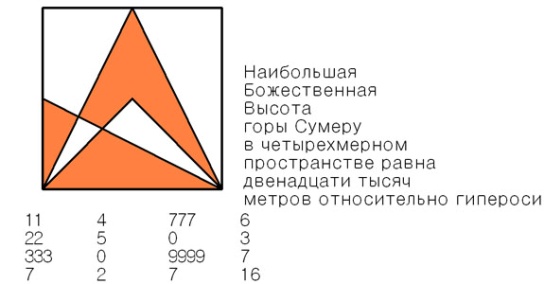       «ГорА»Приложениек решению Думы муниципального образования «Тихоновка» №___от «___» ______2023 г.